                                         RENTON SCHOOL DISTRICT No. 403                                                                                                                                                                                         SPORTS CAMP PERMISSION FORMThis permission form is for use with respect to district-sponsored activities with coaches                                                      and/or advisors who are district employees, and which meet district guidelines.Student Name:  ___________________________________________________________School: _______________________________  Birthdate:  _________________________Address: ________________________________________________________________City: _____________________________________  WA    Zip: ____________________E-mail:  _________________________________________________________________Phone:  __________________________________Dad’s Name:  ______________________________  Work #: ______________________Mom’s Name:  _____________________________   Work #: ______________________Please indicate experience level with sport:        Beginner        Intermediate        AdvancedStudent’s Physician:_______________________________________________________Physician Phone:  ______________________________Insurance Company name:  ________________________________________________Policy/ID No:  _____________________________Group No:  _______________________Permission/Advice of Risk/Medical ReleaseI hereby verify that ___________________________________________ is healthy enough                                                   for school sports, and has my permission to participate in the camp indicated above.While we take every precaution to minimize the risk of injury, we are always concerned about                                                the risk of injury inherent in sports.  Your signature below indicates that you have been   advised                                             of the risk of injury that you assume the risk, and you fully understand that you are                                                               legally responsible for any medical expenses resulting from participation in this sports camp.If I cannot be reached in the event of an emergency, I ______________________________                                     (parent/guardian name, please print), authorize all diagnostic, medical, surgical and hospital                                              procedures as may be prescribed by a treating physician for my student.Parent/Guardian Signature: __________________________________ Date: ___________Renton School District #403Concussion and Head Injury Information SheetA concussion is a brain injury and all brain injuries are serious. They are caused by a bump, blow, or jolt to the head, or by a blow to another part of the body with the force transmitted to the head. They can range from mild to severe and can disrupt the way the brain normally works. Even though most concussions are mild, all concussions are potentially serious and may result in complications including prolonged brain damage and death if not recognized and managed properly. In other words, even a “ding” or a bump on the head can be serious. You can’t see a concussion and most sports concussions occur without loss of consciousness. Signs and symptoms of concussion may show up right after the injury or can take hours or days to fully appear. If your child reports any symptoms of concussion, or if you notice the symptoms or signs of concussion yourself, seek medical attention right away.What can happen if my child keeps on playing with a concussion or returns to soon?Athletes with the signs and symptoms of concussion should be removed from play immediately. Continuing to play with the signs and symptoms of a concussion leaves the young athlete especially vulnerable to greater injury. There is an increased risk of significant damage from a concussion for a period of time after that concussion occurs, particularly if the athlete suffers another concussion before completely recovering from the first one. This can lead to prolonged recovery, or even to severe brain swelling (second impact syndrome) with devastating and even fatal consequences. It is well known that adolescent or teenage athlete will often under report symptoms of injuries. And concussions are no different. As a result, education of administrators, coaches, parents and students is the key for student-athlete’s safety.If you think your child has suffered a concussionAny athlete even suspected of suffering a concussion should be removed from the game or practice immediately. No athlete may return to activity after an apparent head injury or concussion, regardless of how mild it seems or how quickly symptoms clear, without medical clearance. Close observation of the athlete should continue for several hours. The new “Zackery Lystedt Law” in Washington now requires the consistent and uniform implementation of long and well-established return to play concussion guidelines that have been recommended for several years:“a youth athlete who is suspected of sustaining a concussion or head injury in a practice or game shall be removed from competition at that time”and“…may not return to play until the athlete is evaluated by a licensed heath care provider trained in the evaluation and management of concussion and received written clearance to return to play from that health care provider”.You should also inform your child’s coach if you think that your child may have a concussion. Remember it’s better to miss one game than miss the whole season. And when in doubt, the athlete sits out.For current and up-to-date information on concussions you can go to:http://www.cdc.gov/ConcussionInYouthSports/http://www.wiaa.com/ConcussionManagementGuidlines.htm__________________________________________________________                 Student-athlete Name Printed                                                                               _____________________________________________________________________________Student-athlete Signature                                                                                                         Date__________________________________________________________Parent or Legal Guardian Name Printed	______             Parent or Legal Guardian Signature                                                                                        Date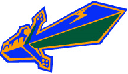 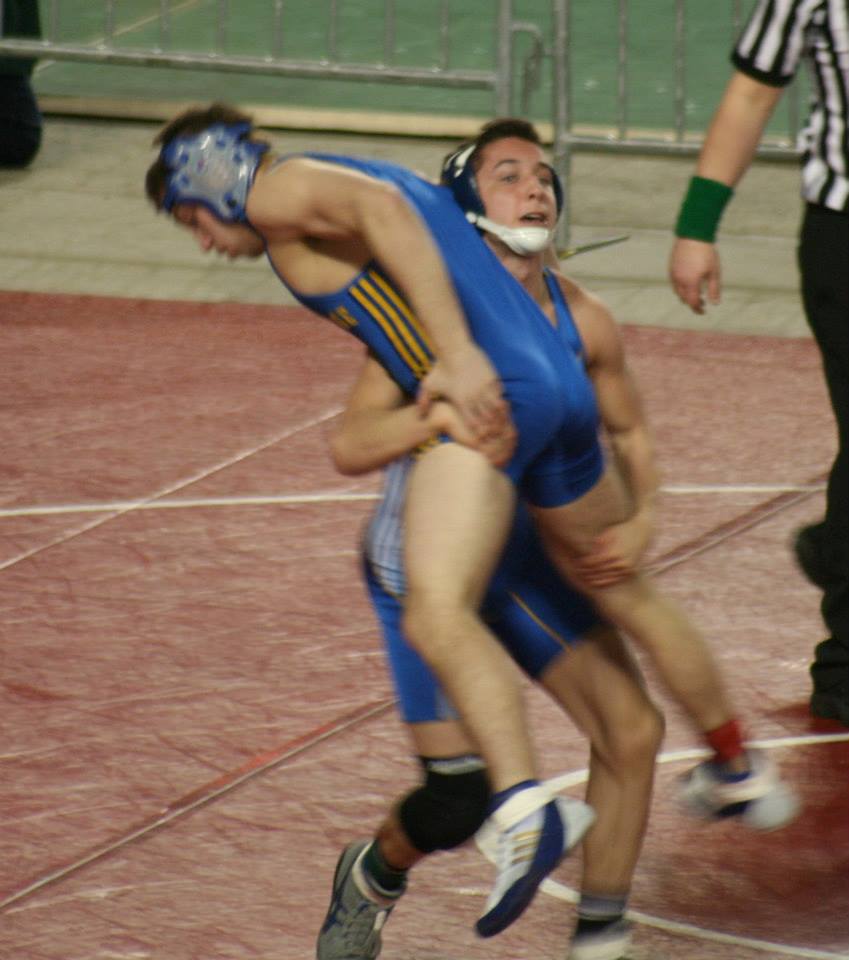 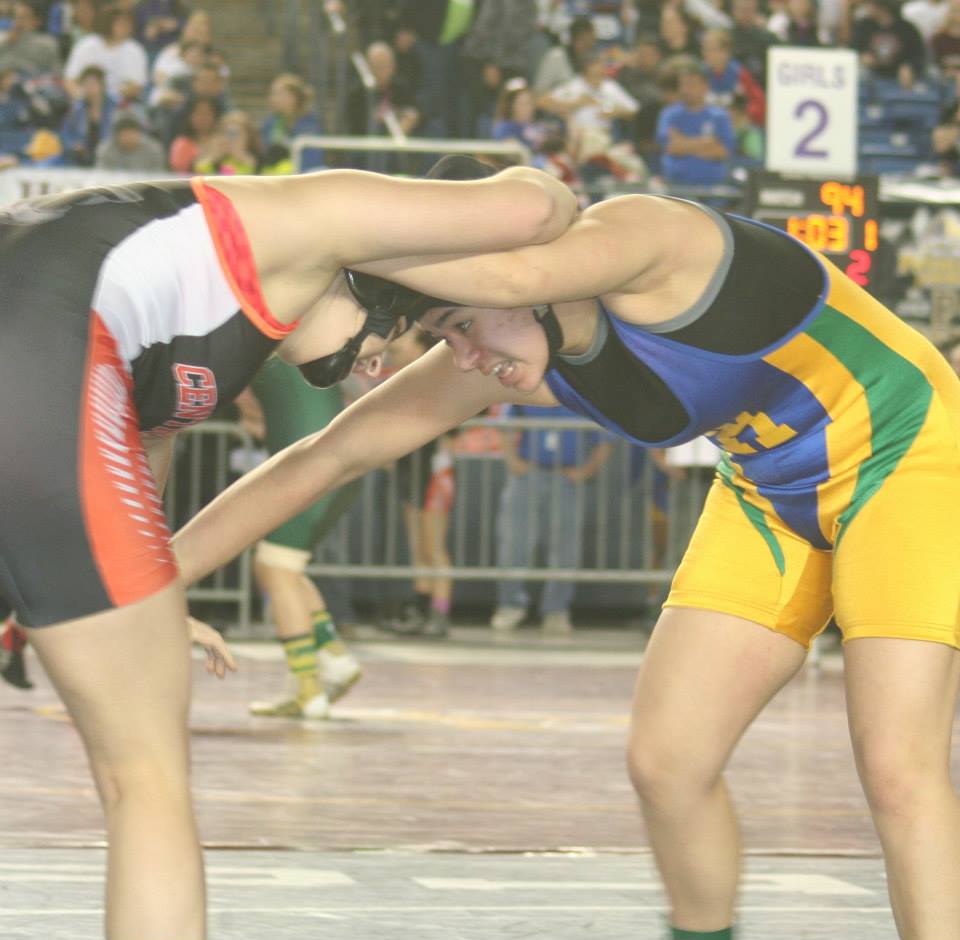 COST:            $65 (PRIOR TO JUNE 1)                                                 $85 (AFTER JUNE 1)ADD ADDITIONAL 3 DAY ADVANCED CAMP (8th GRADE ONLY) FOR ADDITIONAL $30!!! *ADVANCED INCOMING FRESHMEN ARE ALSO INVITED TO JOIN US FOR THE HAZEN ADVANCED TECHNIQUE CAMP HELD ON JUNE 28- June 30!!! CAMPERS WILL BE GIVEN THE OPPORTUNITY TO LEARN HIGH LEVEL TECHNIQUE FROM GUEST CLINICIANS INCLUDING COLLEGE ATHLETES AND COACHES. ATTEND BOTH CAMPS FOR $95 (PRIOR TO JUNE 1) OR $115 (AFTER JUNE 1). BONUS: RECEIVE A HAZEN WRESTLING     T-SHIRT IF REGISTERED BY JUNE 1, 2017!!!PRE-REGISTRATION AND PAYMENT BY MAIL IS ENCOURAGED. EARLY REGISTRATION PRICING CONCLUDES ON JUNE 1, 2015 HOWEVER PRE-REGISTRATION WILL CONTINUE BY MAIL UP TO THE BEGINNING OF CAMP. ON SITE REGISTRATION WILL BE ALLOWED IF NECESSARY. Hazen Wrestling Camp permission form and payment must be sent to: Rory Maganac/o: Hazen High School 1101 Hoquiam AveRenton, WA 98059MAKE CHECKS PAYABLE TO:                     HAZEN HIGH SCHOOL WRESTLINGFor questions or financial assistance please contact:   Rory Magana: 360.632.3563Rory.magana@rentonschools.usCamp Mission Statement:This camp is designed to teach and refine the fundamental skills necessary for becoming a winning wrestler at ALL LEVELS!!!  Wrestlers will build skills upon the critical foundation of neutral, top, and bottom wrestling.  Incoming freshmen and future Hazen Wrestlers will have exposure to the Hazen Wrestling technique and drilling systems.  Each wrestlers will have a chance to compete in daily competitions and will have the opportunity to apply newly developed skill to live and situational wrestling.  This two day camp will provide four sessions of technique and competitive mat time. Directions to the Hazen Gym:  Enter through the main entrance on the pool side of the building. Walk straight down the hallway past the women’s locker room (on the right), the main gym entrance will be on the right hand side of the hallway.What to bring: Wrestling ShoesT-shirt (x2 per day)Athletic Shorts (x2 per day)Shower Toiletries (Shower Available)Water BottleSack LunchWrestler Name:_______________________________________Parent Name:_________________________________________Daytime Phone:_______________________________________Valid Email Address:_________________________________Adult T-Shirt Size:_______________  Please indicate camp selection: enclose payment along with registration form upon return____ SINGLE CAMP: MAT WARRIORS MIDDLE SCHOOL TECHNIQUE CAMP ____ BOTH CAMPS: WINTER WARRIORS MIDDLE SCHOOL TECHNIQUE CAMP/ADVANCED TECHNIQUE CAMPDAILY SCHEDULE (SUBJECT TO CHANGE)DAY 1- JUNE 26SESSION 1- 9-11 AM- Fundamentals of Neutral Wrestling                   LUNCH BREAKSESSION 2- 12:30-2:30 PM- Fundamentals of Bottom WrestlingDAY 2- JUNE 27SESSION 1- 9-11 AM-Fundamentals of Top Wrestling                  LUNCH BREAKSESSION 2- 12:30-2:30 PM- Review/Combatives/Live Wrestling*ADVANCED TECHNIQUE CAMP TO FOLLOW SAME TIME SCHEDULE JUNE 29- JULY 1. PLEASE CONTACT COACH MAGANA VIA EMAIL IF YOU PLAN ON ATTENDING BOTH CAMPS- MORE INFORMATION WILL BE GIVEN AT THAT TIME.